Форма № 8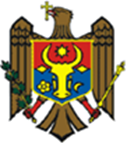 Министерство здравоохранения, труда и социальной защитыНациональный консилиум по установлению ограничения возможностей и трудоспособностиСВИДЕТЕЛЬСТВОо неприсвоении степени ограничения возможностейвыданное службой по установлению степени ограничения возможностей, группа № _____Господину/госпоже___________________________________________________________IDNP______________________________ число, месяц, год рождения _______________________Местожительство ___________________________________________________________________	Досье для первичного/повторного (подчеркнуть) установления степени ограничения возможностей рассмотрено группой № _______ в рамках службы по установлению степени ограничения возможностей, по состоянию на _________________20____ 	Выданное заключение:	В результате изучения досье лица было установлено, что состояние здоровья лица и тяжесть индивидуальных функциональных нарушений, вызванных заболеваниями, травмами, которые приводят к ограничению деятельности и участия, выраженных в отношении психосоциальной функциональности, соответствующей возрасту, у детей в возрасте до 18 лет, и социально-профессиональной востребованности, в случае взрослых  трудоспособного возраста, являются легкими и не соответствуют критериям установления степени ограничения возможностей у взрослых лиц/детей, соответственно:Господину/госпоже __________________ не присваивается степень ограничения возможностей.Рекомендации:__________________________________________________________________________________________________________________________________________________________________________________________________________________________________________________________________________________________________________________________________________________________________________________________________________________________Начальник службы по установлению степени ограничения возможностей (фамилия, имя, подпись) __________________________________________________________________________Группа № ________  Члены группы (фамилия, имя, подпись)                                                     _____________________                         _____________________                                                _____________________                         _____________________                                                _____________________                         _____________________ М.П. «___» ______________20___                                           